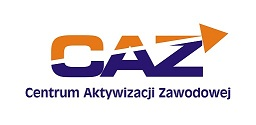 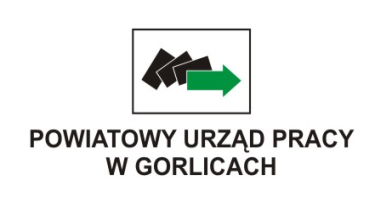 HARMONOGRAM GRUPOWYCH PORAD ZAWODOWYCHREALIZOWANYCH W I KWARTALE 2018 R.*osoby bezrobotne dla których ustalono profil pomocy II; w uzasadnionych przypadkach profil I i III.MIEJSCE REALIZACJI: 		Powiatowy Urząd Pracy, Centrum Aktywizacji Zawodowej, Gorlice, ul. Michalusa 18, 			        		Sala Informacji Zawodowej, pok.3 (parter).SPOSÓB REKRUTACJI: 		bezpośredni kontakt z doradcami klienta w celu zapisu na poszczególne zajęcia.KONTAKT:				doradca zawodowy – mgr Anna Lipa, pok.13 (I piętro), tel.18 353 55 20, wew. 101;doradcy klienta zgodnie z przyjętym podziałem obsługi osób bezrobotnych.UDZIAŁ W ZAJĘCIACH JEST BEZPŁATNY!ZAPRASZAMY!!!M-CTERMIN REALIZACJIFORMA ZAJĘĆNAZWA ZAJĘĆADRESACI*TERMIN PRZYJMOWANIA ZGŁOSZEŃLICZBA MIEJSCSTYCZEŃ12.01.20189-12Grupowaporada zawodowa„Metody poszukiwania pracy”osoby  bezrobotne, nieposiadające umiejętności poruszania się po rynku pracy.11.01.201814STYCZEŃ18.01.20189-13Grupowaporada zawodowa„Poznaj swój potencjał zawodowy”osoby bezrobotne – w szczególności długotrwale bezrobotne, nieposiadające umiejętności określania własnych zasobów zawodowych17.01.201814STYCZEŃ23.01.20189-12Grupowaporada zawodowa„Moje umiejętności na rynku pracy”osoby bezrobotne posiadające bariery w określaniu własnych atutów zawodowych22.01.201814STYCZEŃ25.01.20189-14Grupowa porada zawodowa„Skuteczna autoprezentacja w rozmowie z pracodawcą”osoby bezrobotne, posiadające bariery związane z autoprezentacją i autopromocją własnej osoby w kontakcie z pracodawcą24.01.201814STYCZEŃ31.01.20189-13Grupowa porada zawodowa„Aktywnie szukam pracy”osoby bezrobotne do 25 roku życia, nieposiadające doświadczenia w poszukiwaniu pracy30.01.201814LUTY21.02.20189-12Grupowa porada zawodowa„Dokumenty aplikacyjne – moja wizytówka zawodowa”osoby bezrobotne, nieposiadające opracowanych dokumentów aplikacyjnych20.02.201814LUTY22.02.20189-14Grupowa porada zawodowa„Skuteczna autoprezentacja w rozmowie z pracodawcą”osoby bezrobotne, posiadające bariery związane z autoprezentacją i autopromocją własnej osoby w kontakcie z pracodawcą21.02.201814LUTY28.02.20189-13Grupowa porada zawodowa„Pokonywanie barierw poszukiwaniu zatrudnienia”osoby bezrobotne, posiadające orzeczenie o stopniu niepełnosprawności28.02.201814MARZECMARZEC06.03.20189-14Grupowa porada zawodowa„Skuteczna autoprezentacja w rozmowie z pracodawcą”osoby bezrobotne, posiadające bariery związane z autoprezentacją i autopromocją własnej osoby w kontakcie z pracodawcą05.03.201814MARZECMARZEC07.03.20189-13Grupowa porada zawodowa„Aktywnie szukam pracy”osoby bezrobotne do 25 roku życia, nieposiadające doświadczenia w poszukiwaniu pracy06.03.201814MARZECMARZEC08.03.20189-13Grupowaporada zawodowa„Moje umiejętności na rynku pracy”osoby bezrobotne posiadające bariery w określaniu własnych atutów zawodowych07.03.201814MARZECMARZEC22.03.20189-12Grupowaporada zawodowa„Metody poszukiwania pracy”osoby  bezrobotne, nieposiadające umiejętności poruszania się po rynku pracy.21.03.201814